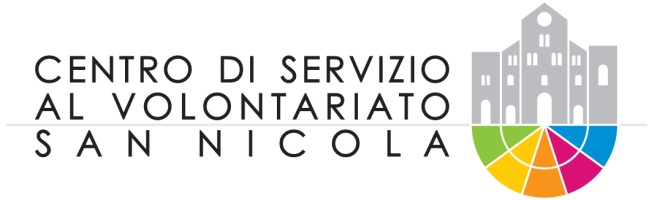 Modulo per segnalazioni/suggerimentiCon questa scheda il CSVSN intende offrire agli utenti un mezzo di comunicazione per poter avanzare proposte, suggerimenti o segnalare un eventuale disservizio. È uno strumento che partecipa alla politica della qualità, consentendo di migliorare i servizi offerti dal CSVSN. La scheda può essere consegnata allo sportello, inviata via fax e scaricata da internet per l’invio tramite posta elettronica.Cognome_______________________________Nome	tel.___________email	Associazione o Ente di AppartenenzaTipo di segnalazione:□ segnalazione problema□ reclamo□ suggerimentoOggetto della segnalazione:Il CSVSN opererà una verifica riguardo la situazione segnalata e dove se ne ravvisassero le esigenze adotterà i provvedimenti opportuni.Il modulo, una volta compilato va recapitato a mezzo:fax al n° 080.5669106;posta elettronica all’indirizzo info@csvbari.com;consegnato a mano c/o gli sportelli del CSVSN.Si informa che, ai sensi del D. Lgs. 196/2003, i dati personali verranno trattati esclusivamente all’interno del CSVSN. Il trattamento avverrà utilizzando supporti cartacei ed informatici idonei a garantire la sicurezza e la riservatezza.Titolare del trattamento è il legale rappresentante del CSVSN – responsabile del trattamento è il Direttore del Centro che risponderà ad ogni richiesta formulata ai sensi dell’art. 7 del D. Lgs. 196/2003.Data __________________	 	Firma 			    ________________